            Anno di catechesi 2014/2015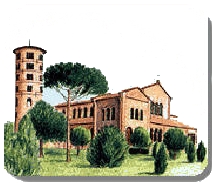        Parrocchia di S. Apollinare in Classe       Certificazione per la Santa CresimaCognome _____________________________ Nome __________________________Luogo e data di nascita__________________________________________________Residenza Via ____________________________________________ Nr.__________Citta __________________ Prov. _________________ Telefono ________________Parrocchia di residenza _________________________________________________Cognome e nome del padre  _____________________________________________Cognome e nome della madre ____________________________________________Cognome e nome del Padrino o Madrina  ___________________________________Residenza del Padrino o Madrina _________________________________________File: Certificazione per Cresima
